           Додаток 1до рішення виконавчого комітету міської ради від 29 лютого 2024 року №42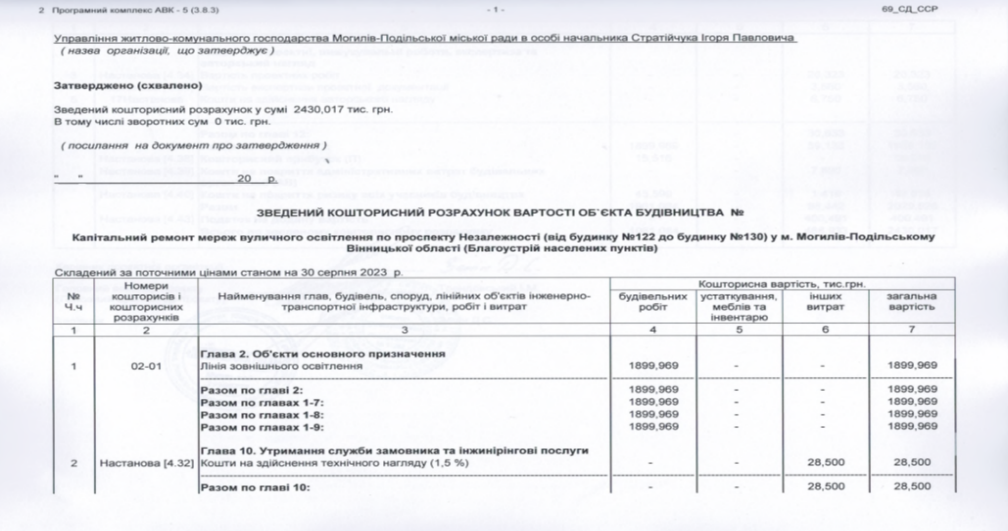 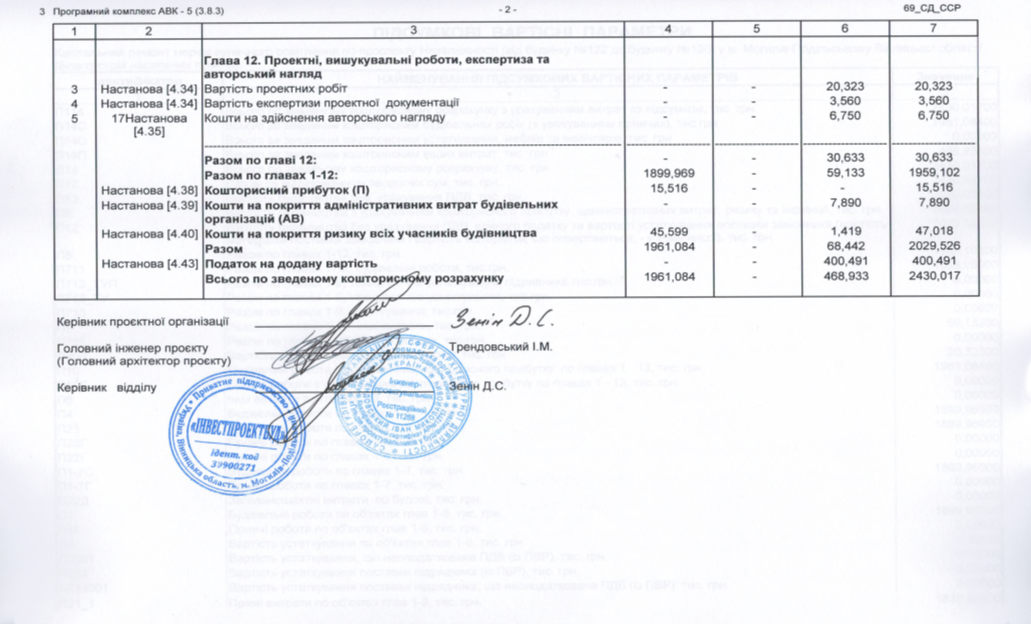 Перший заступник міського голови                                                                                       Петро БЕЗМЕЩУК